Evaluación Formativa IILa siguiente actividad tiene como finalidad monitorear  tu proceso de aprendizaje, Es decir, verificar lo que has aprendido en las semanas anteriores. Recuerda que los contenidos trabajados fueron:Leer y representar números del 0 al 50.Comparar y ordenar números hasta 100.Representar y comparar cantidades de dinero. 1.- Si se cuenta de 2 en 2, ¿cuál sería el número que falta?394140 2.- Si cuentas de 5 en 5, el número que se ubica entre el 50 y el 40 es:554535 3.- Observa la imagen y responde.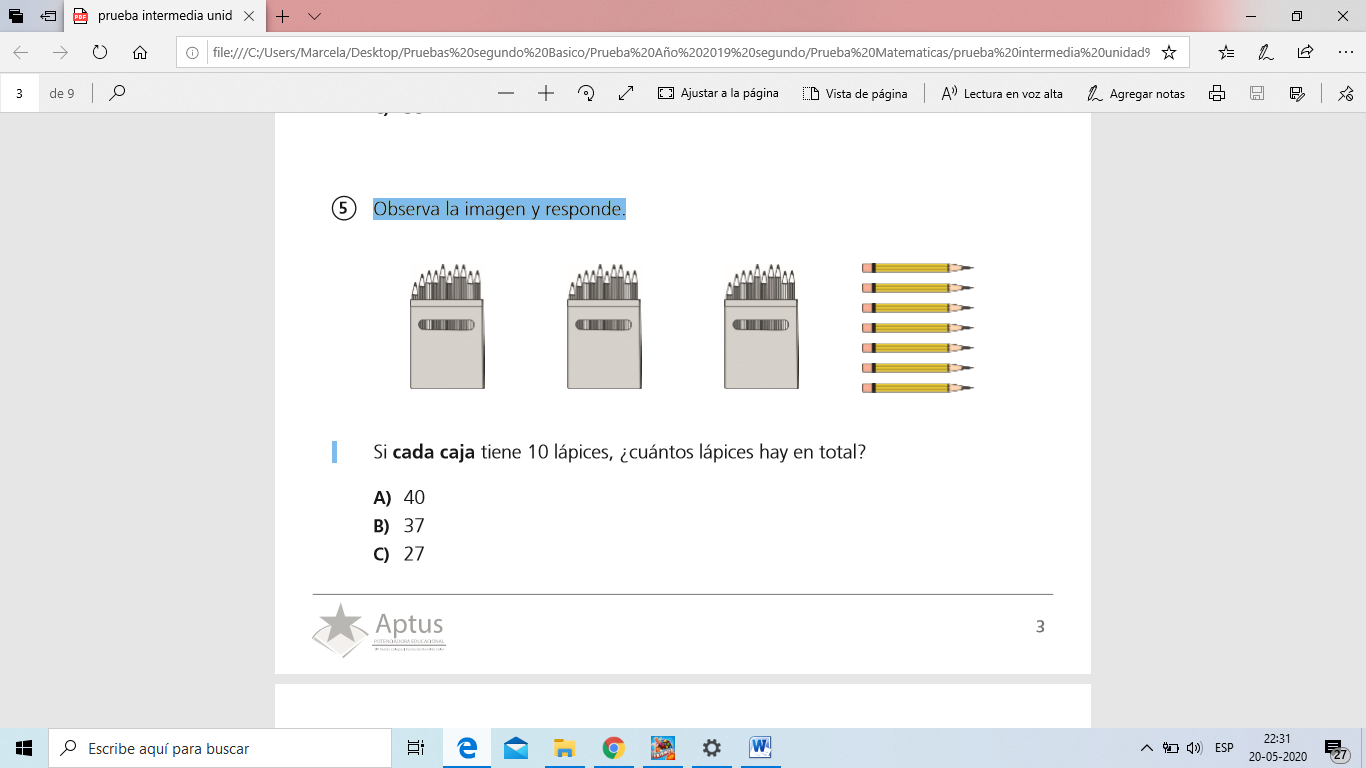      Si cada caja tiene 10 lápices, ¿cuántos lápices hay en total?403727 4.- Observa: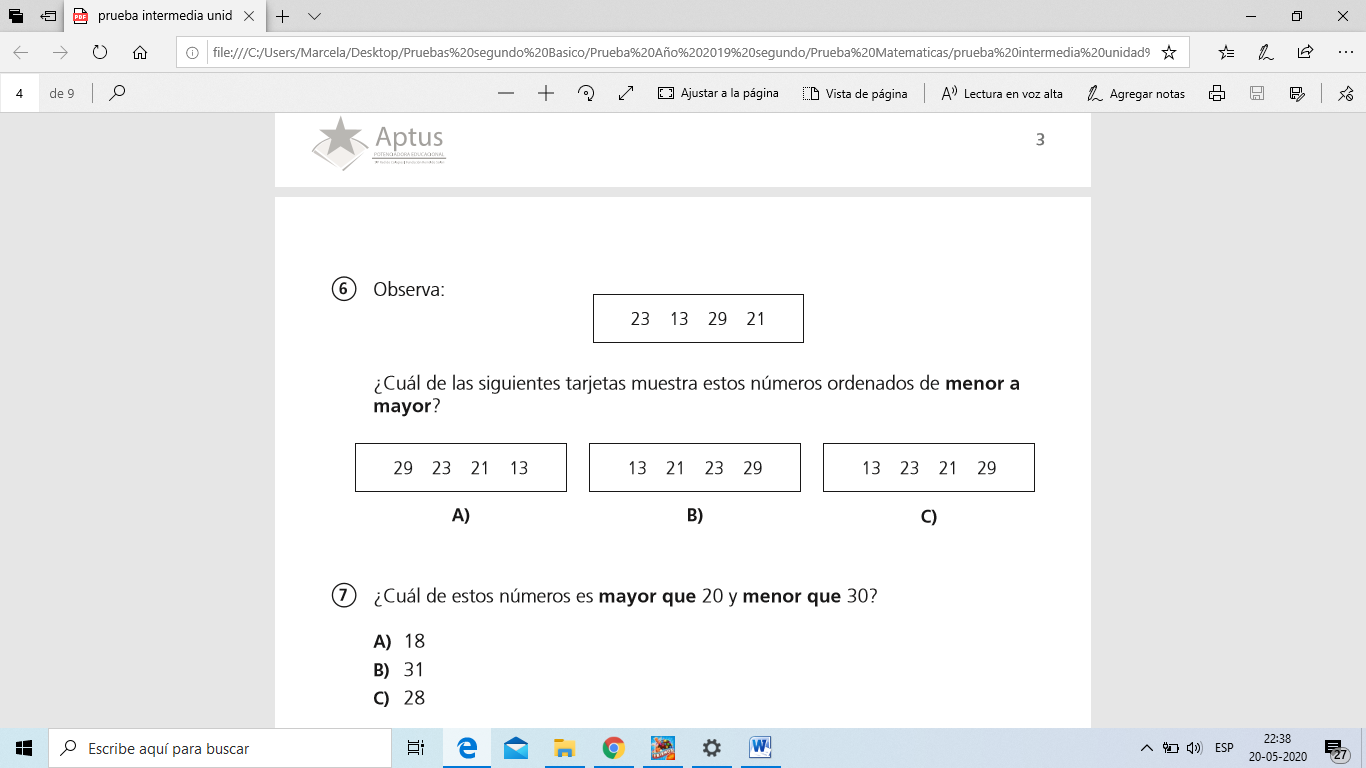      ¿Cuál de las siguientes tarjetas muestra estos números ordenados de menor a      mayor?	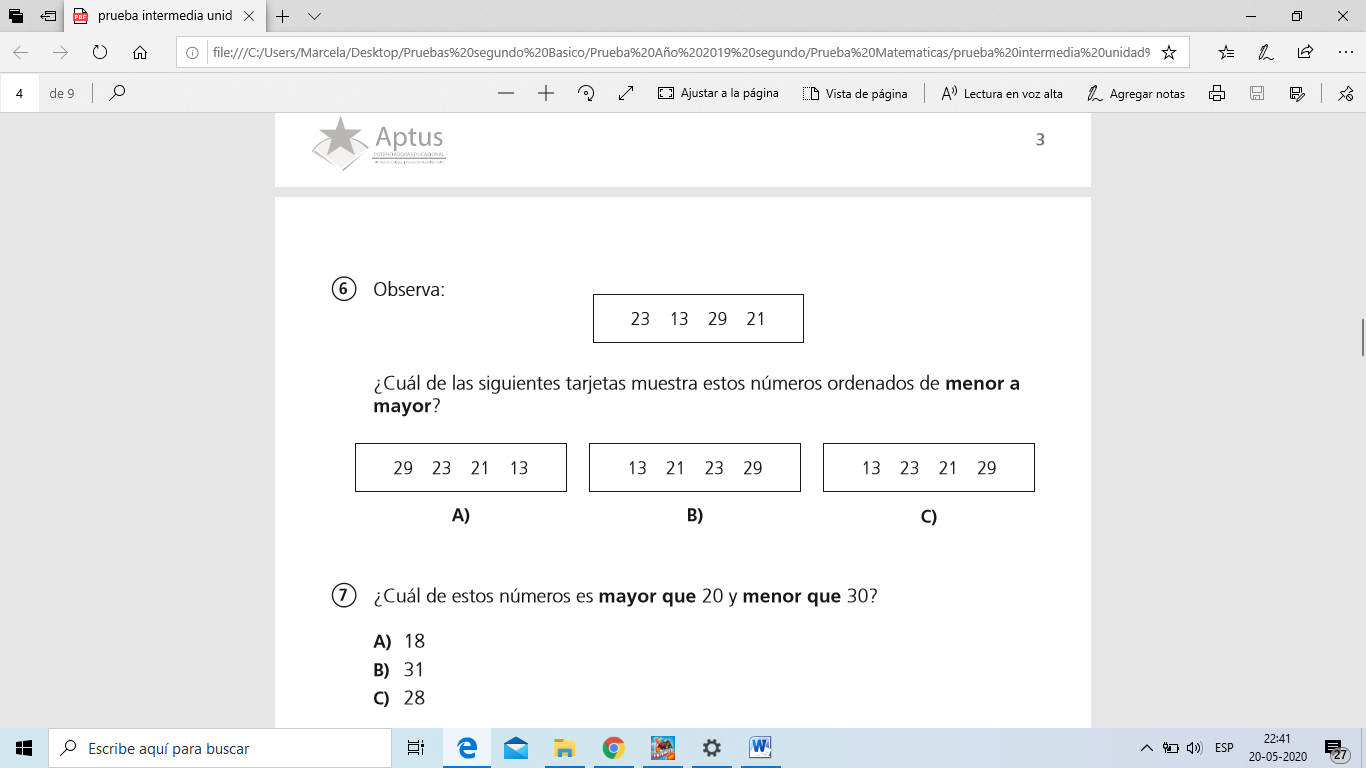  5.- ¿Cuál de estos números es mayor que 20 y menor que 30?183128 6.- Observa cuánto dinero han ahorrado Carla, Rubén y Paula en sus alcancías. 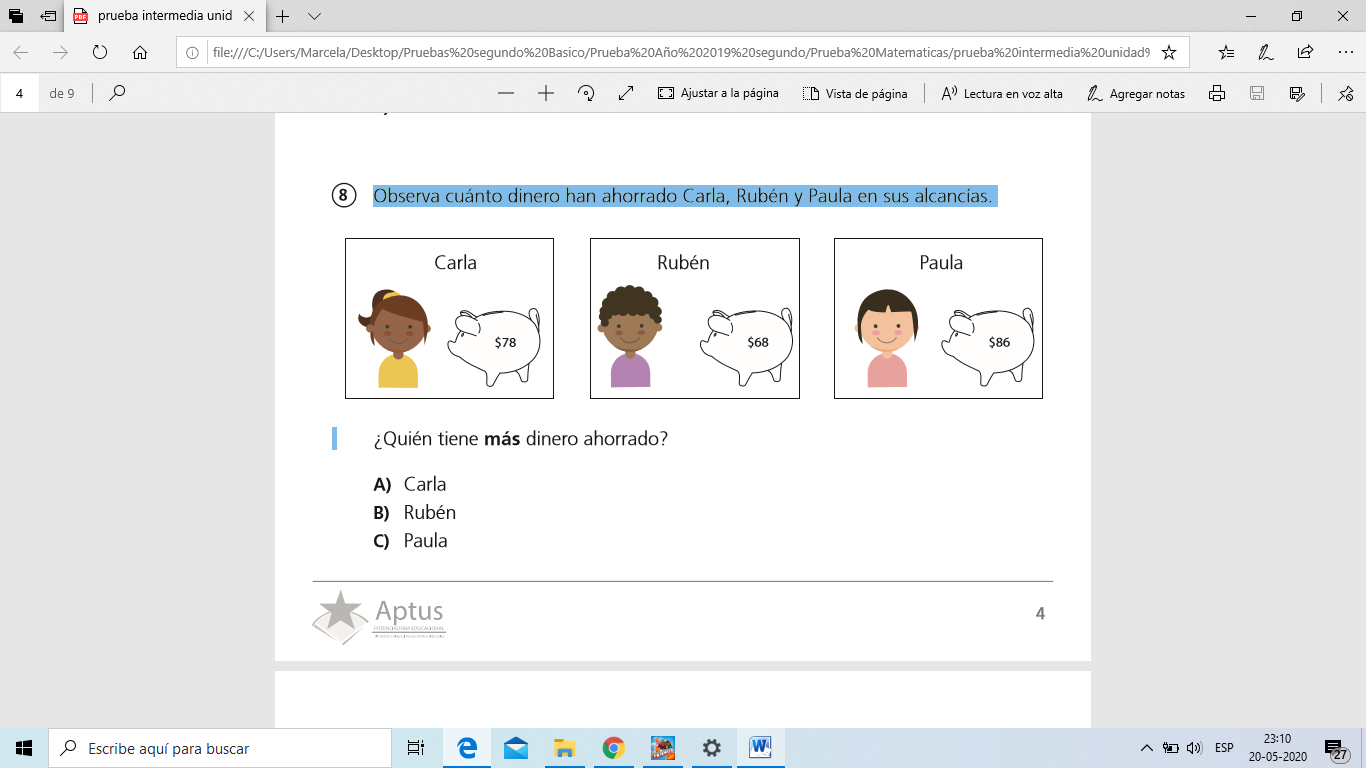 ¿Quién tiene más dinero ahorrado?CarlaRubénPaula 7.- Lee:¿En cuál tienda las calugas cuestan menos dinero?En la tienda “caramelo”En la tienda “todo miel”En la tienda “chocolate” 8.- Tres amigos juegan al Bingo. Camila tiene que poner su ficha en el número      cincuenta y seis,  ¿cuál de los siguientes números es el número cincuenta y        seis ?535659 9.- ¿Cómo se lee el número 79?Noventa y siete.Setenta y nueve.Sesenta y nueve.10.-  Observa las monedas: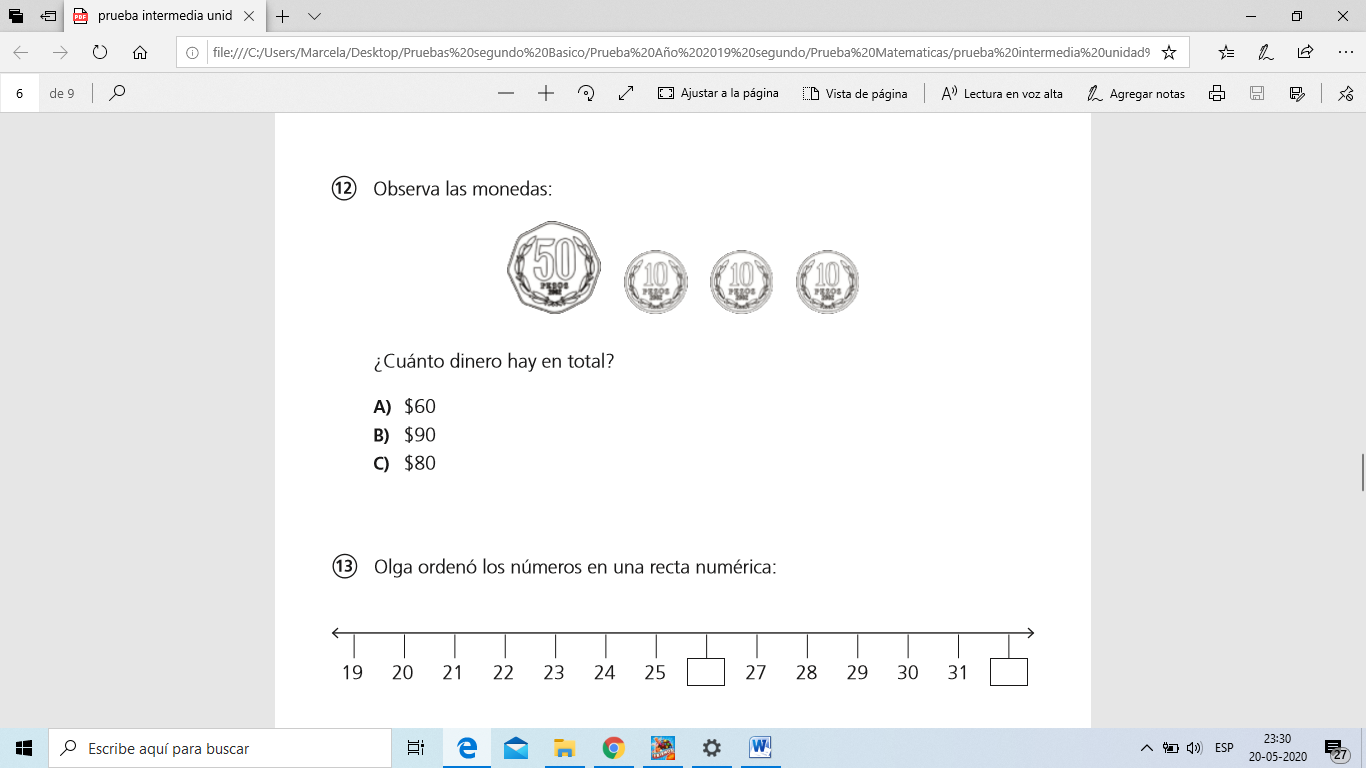 ¿Cuánto dinero hay en total?$  60$  90$  8011.- Olga ordenó los números en una recta numérica: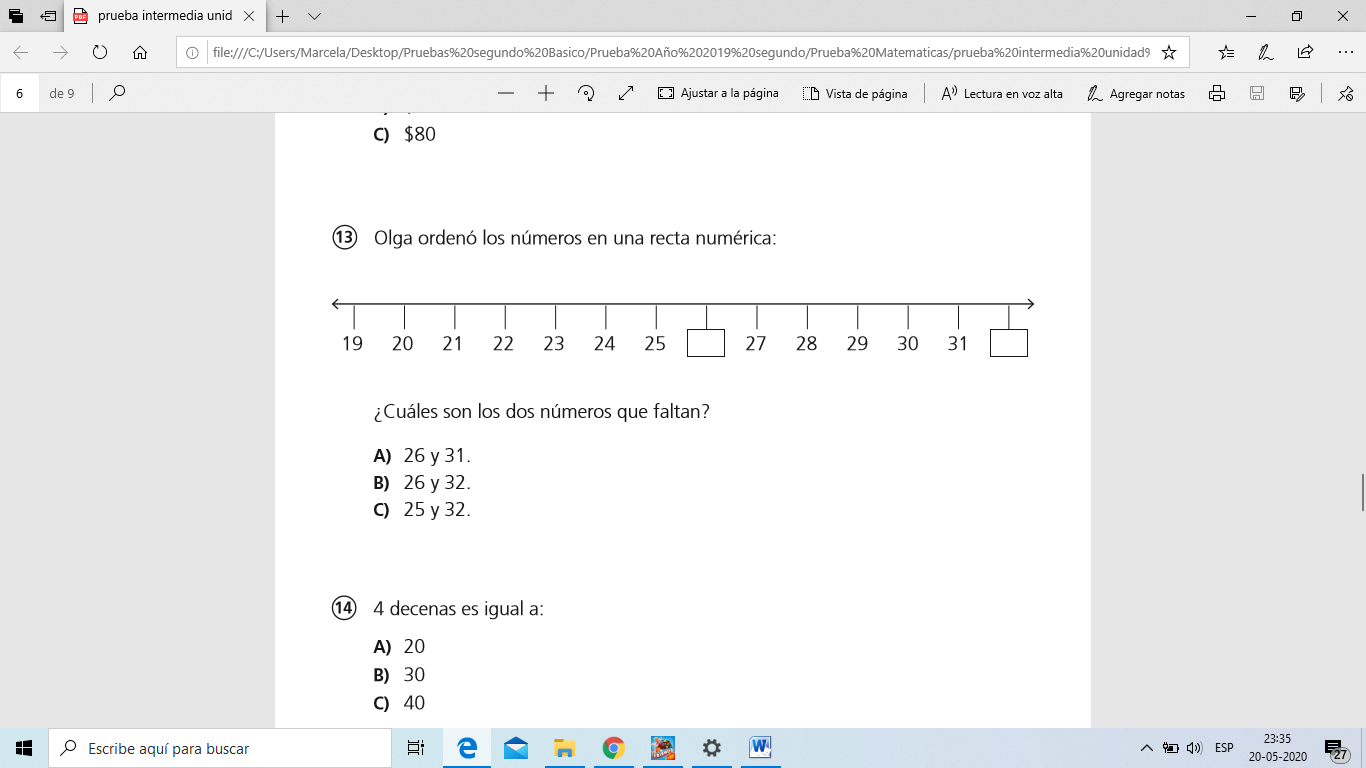 ¿Cuáles son los dos números que faltan?26  y  31.26  y  32.25  y  32.12.- Observa el precio de estos dos objetos: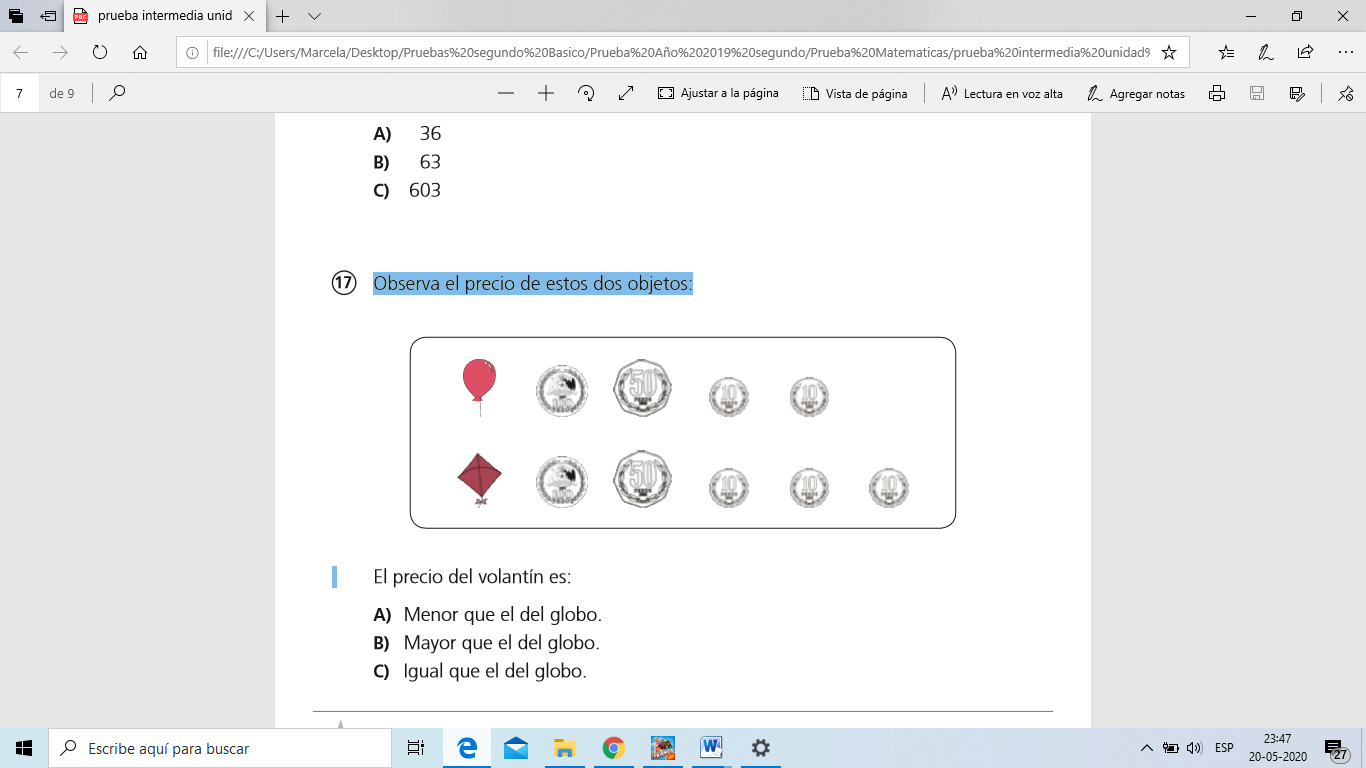 El precio del volantín es:Menor que el del globo.Mayor que el del globo.Igual que el del globo.Preguntas de Desarrollo.13.- Escribe con palabras los siguientes números (2 puntos)14.- Utilizando la tabla de 100,  ordena  estos  números  de  mayor  a  menor  y        Escríbelos ( 2 puntos)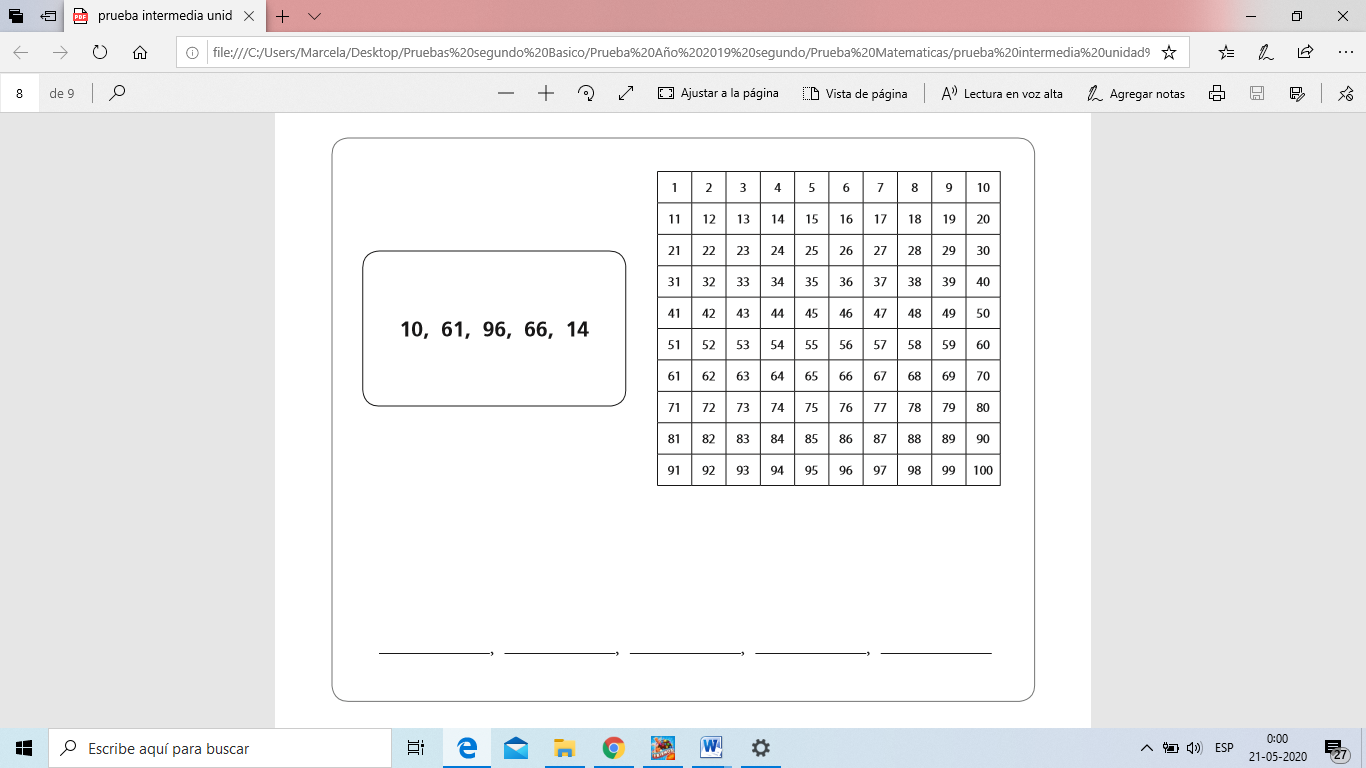 32343638422536409